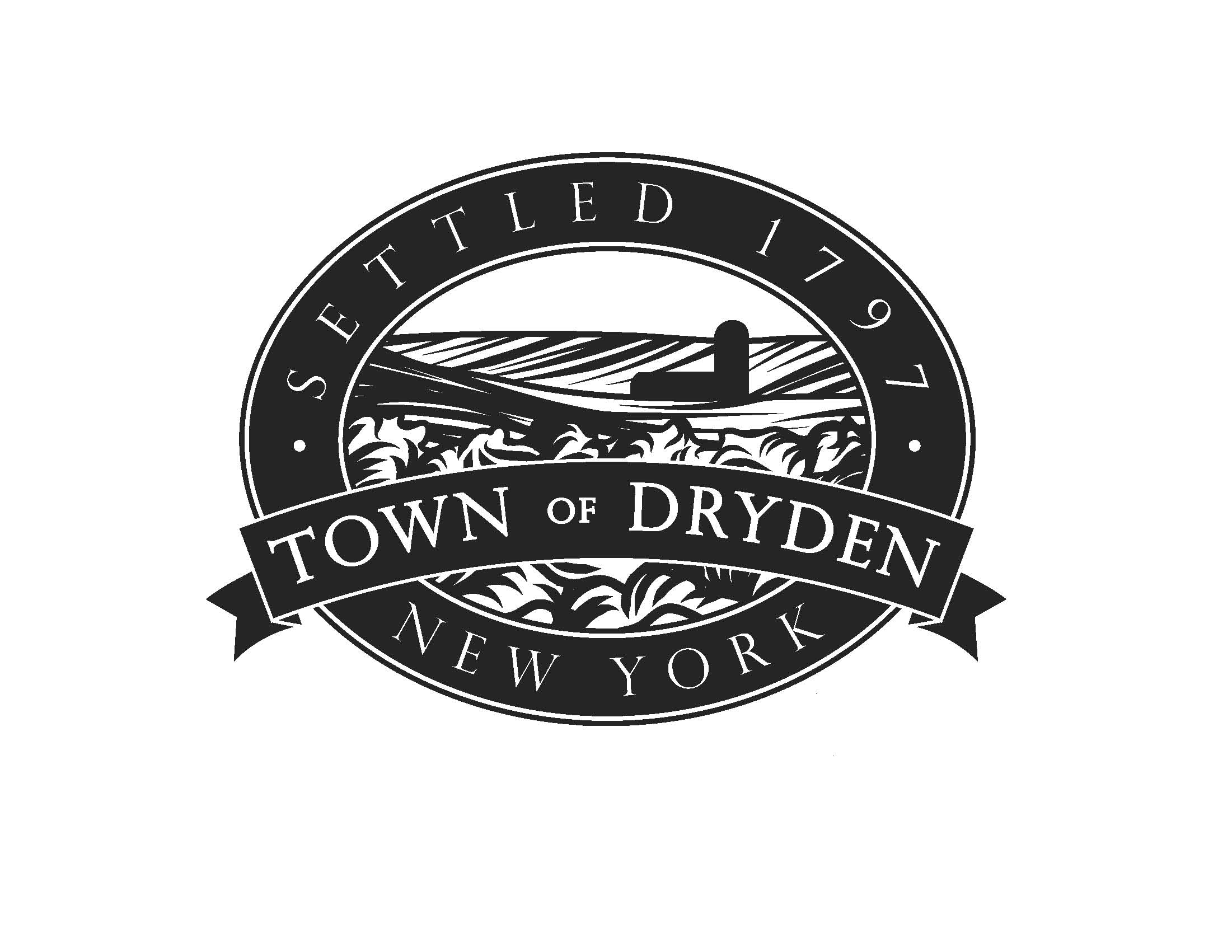 MemorandumTo: Town BoardC: Town Clerk, Town AttorneyFrom: Planning DepartmentSubject: Telecommunications Special Use Permit - Verizon Wireless, 2150 Dryden RoadDate: June 19, 2019In April 2017, the Town Board granted Upstate Cellular Network (dba Verizon) a Special Use Permit (SUP) and Site Plan Review approval to install a 165’ telecommunications tower and appurtenances at 2150 Dryden Road. The permit expired in 2018. Jared Lusk, of Nixon Peabody LLP, is requesting renewal of the approvals on behalf of Verizon. Bell Atlantic Mobile Systems of Allentown, Inc. is now doing business as Verizon, replacing Upstate Cellular. The renewal request package includes copies of the 2017 approvals, revised project plans, an updated EAF, and a revised visual resource evaluation.  The new submittals reflect the new Verizon entity (Bell Atlantic), new personnel working on the project, and new technology that allows Verizon to reduce the number of antennas, down from the originally approved twelve, to only six. Given the previous approval, this would appear to be straight forward. However, in July of 2017, Sun8 was granted SUP approval for its solar facility, also located at 2150 Dryden Road. One condition of that approval was that Sun8 could remove certain trees along the Willow Glen Creek tributary only if the Verizon permit lapsed.  Removal of these trees will result in a changed landscape from the time of Verizon’s previous application.Tompkins County Planning and Sustainability conducted its 239 regional review and again determined that there will be no negative inter-community or county-wide impacts. 